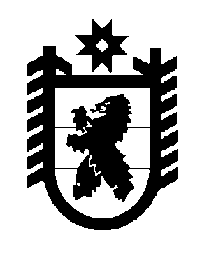 Российская Федерация Республика Карелия    ПРАВИТЕЛЬСТВО РЕСПУБЛИКИ КАРЕЛИЯРАСПОРЯЖЕНИЕот 11 апреля 2016 года № 259р-Пг. Петрозаводск В соответствии с частью 4 статьи 3, пунктом 1 статьи 4 Федерального закона от 21 декабря 2004 года № 172-ФЗ «О переводе земель или земельных участков из одной категории в другую» отказать Серовой Лилии Викторовне в переводе двух земельных участков, имеющих кадастровые номера 10:12:0051303:819, 10:12:0051303:835, площадью 
20856 кв. м и 1500 кв. м соответственно (местоположение: Республика Карелия, Лахденпохский район, район п. Тиурула), из состава земель запаса в земли сельскохозяйственного назначения в связи с ограничениями по заявленному в ходатайствах использованию прибрежной защитной полосы Ладожского озера, установленными статьей 65 Водного кодекса Российской Федерации.           ГлаваРеспублики  Карелия                                                              А.П. Худилайнен